MONTHLY REPORT FOR OUTBOUND STUDENT扶輪青少年交換學生月報告書Month(月份)：二月Student‘s Name(學生姓名)：呂宜儒 LucasCountry(派遣國家)：台灣District(派遣地區)：3490Sponsor Club(派遣社)：三峽扶輪社Host Club(接待社)：HAZEBROUCK  MERVILLEPresent Address： 19, chemin du lycee 59190 hazebrouck, franceACTIVITIES DURING THIS MONTH:Public speaking for Rotary meeting etc. attend or listening visits if any：(參加當月扶輪例會情形)    本月沒有參加扶輪例會。Describe your daily activities at present (School, Private invitations etc.)：(描述當月參與活動,如：學校、私人宴會等)    剛滑完雪回來，終於體會到大家都說難可是大家都要做的這項活動。轟家有幫我安排每天早上兩小時的課程，從最簡單的開始，一開始甚麼都不會，聽著教練講怎麼穿鞋怎麼停止，很快的第一天課程還沒結束，教練就說我可以轉組到進度比較快的那邊。第二天早上，我又跳了一個組，但這裡開始對我來說就困難許多，畢竟這是我第一次滑雪，其他人大概都是滑過一兩年的，看著組裡的別人很順利的前進，而我卻在後面頻頻跌倒，心裡很不是滋味，於是下午就自己反覆的練習，跌倒然後站起來然後再跌倒。就這樣練習許久，最後反而我是組內滑得最好的，連教練都覺得很神奇，第五天我已經可以自在地滑完黑色的地方(滑雪的場地有分為綠色、藍色、紅色、黑色最後是官方不負責的地方) 滑雪真的很有趣，特別是當我能自在的控制時，奔馳在滑雪場的感覺，那是真的不可言喻的。Total Impression of this month： (當月生活印象及感想)    這個月經歷了所謂的新年，來到國外之後真的才能體會到甚麼做「每逢佳節倍思親」今年的過年，少了大家的團圓，也少了美味的年夜飯，當然我有與家人skype，但那種感覺還是截然不同。不過我在這裡也過了個小小的年，我準備了一些銅板以及紅包袋，發送給我的接待家庭並且介紹給他們我們的習俗。而轟媽為了我到了中國餐廳買了些中國菜回家，雖然吃起來味道不一樣，不過卻令我很感動。另外，我也收到了一份驚喜，在我解釋所謂紅包習俗的隔天，他們也準備了一個紅包給我，裡面有法國每一種的銅板還有一張小卡片，這令我十分感動。Suggestion / Question：(建議及感想)   無No.  1  of times met counselor：       15/02/13   (當月與接待社顧問會面次數及日期)會面溝通話題：    討論之後要到幼稚園陪小朋友上課的事情。語言學習課程情形：每周  0  次/   0 小時。ˊ語言學習成效及感想：無This reports should be sent to：Governor Office (Youth Exchange Committee) 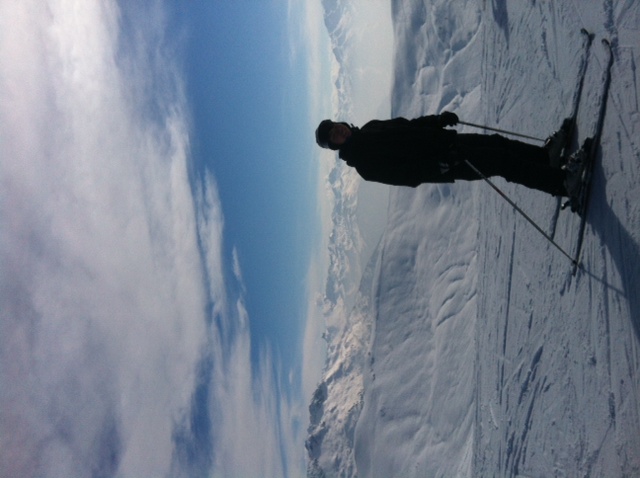 在阿爾卑斯山脈中滑雪!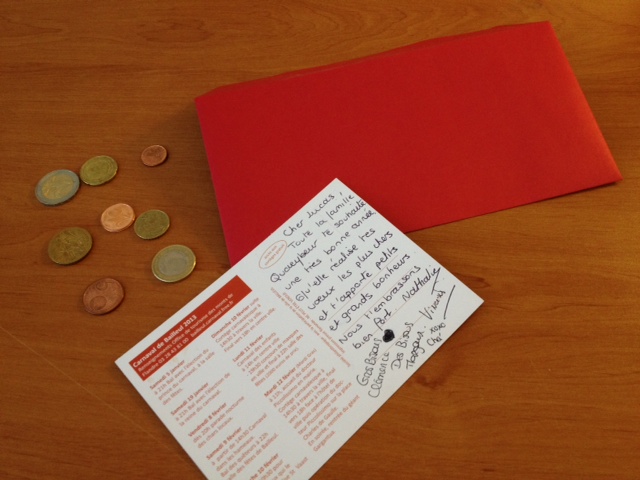 今年收到的紅包以及賀卡!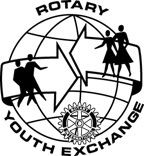 ROTARY YOUTH EXCHANGE COMMITTEEDISTRICT 3490 , TAIWAN國際扶輪第3490地區青少年交換委員會